World Family Doctor DayMay 19, 2023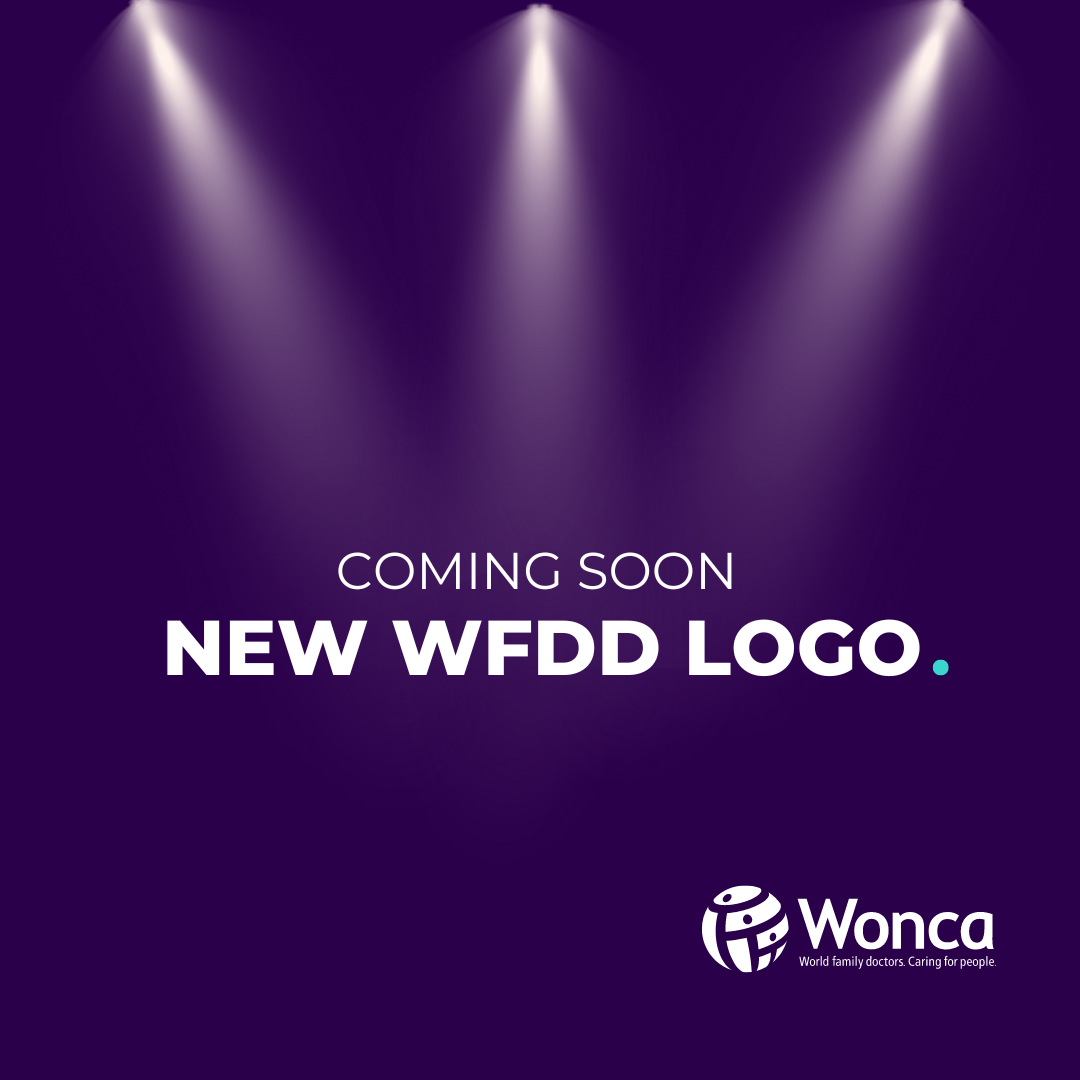 Svjetski dan doktora porodične medicine (VFDD), 19. maj, je značajan povod da se istakne vitalna uloga i doprinos porodičnih doktora i timova primarne zdravstvene zaštite u zdravstvenim sistemima širom svijeta. Od svog proglašenja od strane WONCA 2010. godine, VFDD je postao godišnja proslava koja prepoznaje centralnu ulogu porodičnih doktora u pružanju lične, sveobuhvatne i kontinuirane zdravstvene zaštite pacijentima.Ovaj dan je odlična prilika da se oda priznanje i cijeni napredak u porodičnoj medicini i izuzetan doprinos timova primarne zdravstvene zaštite širom svijeta.19. maja odamo počast i cijenimo neumorne napore porodičnih doktora i timova primarne zdravstvene zaštite u poboljšanju rezultata zdravstvene zaštite i stvaranju zdravije zajednice širom svijeta.Sada smo oduševljeni što možemo da najavimo ovogodišnju temu. PORODIČNI DOKTORI: SRCE ZDRAVSTVAPorodični doktori: Srce zdravstvene njegePorodični doktori se često doživljavaju kao srce zdravstvene zaštite iz nekoliko razloga:Dugotrajna veza: Porodični doktori su obično prva tačka kontakta za pacijente koji traže medicinsku njegu. Oni pružaju kontinuiranu i sveobuhvatnu negu pacijentima tokom njihovog života, izgrađujući sa njima dugoročne odnose. Ovo im omogućava da razumeju medicinsku istoriju svojih pacijenata, način života i društvene okolnosti i ponude personalizovanu njegu i podršku.Holistički pristup: Porodični doktori imaju holistički pristup zdravstvenoj zaštiti, uzimajući u obzir ne samo fizičko zdravlje pacijenta, već i njegovo emocionalno, socijalno i psihičko blagostanje. Oni se fokusiraju na preventivnu njegu, skrining i rano otkrivanje bolesti kako bi pomogli pacijentima da održe dobro zdravlje i spreče hronične bolesti.Koordinacija nege: Porodični doktori služe kao centralna tačka koordinacije za zdravstvene potrebe pacijenata. Oni rade sa drugim pružaocima zdravstvenih usluga, kao što su specijalisti i bolnice, kako bi osigurali da pacijenti dobiju najbolju moguću njegu i izbegnu dupliranje usluga.Zagovaranje i obrazovanje: Porodični doktori su zagovornici svojih pacijenata, pomažući im da se kreću kroz zdravstveni sistem i pristupe resursima koji su im potrebni. Oni takođe edukuju pacijente o njihovom zdravlju, uključujući kako da upravljaju hroničnim stanjima, da biraju zdrav način života i spriječe bolest.Porodični doktori  igraju ključnu ulogu u promovisanju zdravlja i blagostanja pojedinaca i zajednica. Njihova posvećenost, saosećanje i stručnost čine ih srcem zdravstvene zaštite i pouzdanim izvorom podrške za pacijente i porodice.World Family Doctor Day (WFDD), on 19 May, is a significant occasion to highlight the vital role and contribution of family doctors and primary care teams in healthcare systems worldwide. Since its declaration by WONCA in 2010, WFDD has become an annual celebration that recognizes the central role of Family Doctors in delivering personal, comprehensive, and continuous health care to patients.

This day is an excellent opportunity to acknowledge and appreciate the progress made in family medicine and the exceptional contributions of primary care teams globally.

On 19 May, let's honour and appreciate the tireless efforts of family doctors and primary care teams in improving healthcare outcomes and creating healthier communities worldwide.

We are now thrilled to announce this year’s theme. FAMILY DOCTORS: THE HEART OF HEALTHCARE



Family Doctors: The Heart of HealthcareFamily doctors are often perceived as the heart of healthcare for several reasons:

Long-term relationship: Family doctors are typically the first point of contact for patients seeking medical care. They provide continuous and comprehensive care to patients throughout their lives, building long-term relationships with them. This allows them to understand their patients' medical history, lifestyle, and social circumstances, and offer personalized care and support.

Holistic approach: Family doctors take a holistic approach to healthcare, considering not just a patient's physical health, but also their emotional, social, and psychological well-being. They focus on preventive care, screening, and early detection of illnesses to help patients maintain good/health,and/prevent,chronic/diseases.

Coordination of care: Family doctors serve as a central point of coordination for a patient's healthcare needs. They work with other healthcare providers, such as specialists and hospitals, to ensure that patients receive the best possible care and avoid duplication of services.

Advocacy and education: Family doctors are advocates for their patients, helping them navigate the healthcare system and access the resources they need. They also educate patients about their health, including how to manage chronic conditions, make healthy lifestyle choices, and prevent illness.

Family doctors play a crucial role in promoting the health and well-being of individuals and communities. Their dedication, compassion, and expertise make them the Heart of Healthcare, and a trusted source of support for patients and families.